TÝDENNÍ PLÁN NÁMOŘNICKÉ 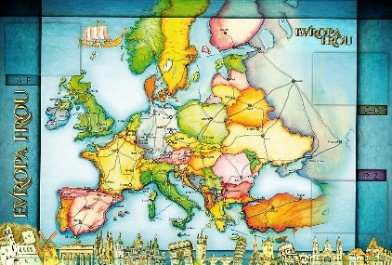 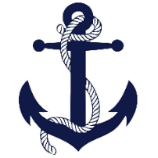 TŘÍDY 5. AMilí Námořníci a milí rodiče, chválím Námořníky za příjemně prožité dny 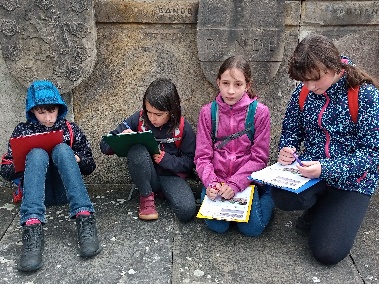 na výpravách po naší (trochu smutné) historii. Cestu do Lidic a zpět jsem uhradila z třídního fondu a nic jsme si na místě nekupovali, dětem tedy donesené peníze zůstaly. Na stránkách naší třídy se podívejte do fotogalerie, kde jsou obě akce fotograficky zdokumentované. Období2. světové války uzavřeme výstupním testem, abychom si před školou v přírodě od tohoto těžkého tématu oddechli. Tento týden nebudeme dodržovat hodiny, jak jsou napsané v rozvrhu (mimo AJ a FIE), upravíme si je dle potřeby. Končit a začínat budeme podle hodin v rozvrhu. Prosím o doplacení školy v přírodě, děkuji za poslané přihlášky, zdravotní dokumentaci a platby. Dnes dostanou děti seznam věcí s informacemi o odjezdu a příjezdu na ŠVP, také dva dokumenty, které je potřeba vyplnit a odevzdat v pátek před odjezdem. Den dětí si pokusíme užít herně – vyrazíme na QR hru Prahy 8 – Operace Anthropoid. Děti si vezmou pouze batůžek, Deník, penál, svačinu, pití, lítačku a nějaké drobné. Vhodně se obléknou a obují podle předpovědi počasí. Budeme se pohybovat venku v terénu. A v pátek hurá za zážitky. Přejeme nám všem hezký začátek června.     Lucka a  Alice  40. TÝDENOD 31. 5. DO 4. 6. 2021CO MĚ tento týden ČEKÁ MÉ POVINNOSTI A DOPORUČENÍ NA PROCVIČOVÁNÍJAK SE HODNOTÍM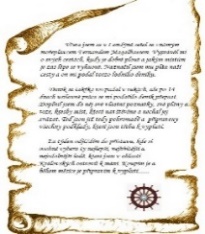 ČESKÝ JAZYKČTENÍTVOŘIVÉ PSANÍOpakuji si a procvičuji všechna naučená gramatická pravidla, doplňuji, vyhledávám, ……...Pracuji s odbornými a jinými  texty.V rámci čtenářské dílny si čtu ze své knihy.Napíši každý den do Deníku dvě smysluplné rozvité věty s vyjádřeným podmětem.Procvičuji si gramatická pravidla.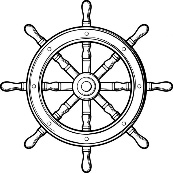 ČESKÝ JAZYKČTENÍTVOŘIVÉ PSANÍOpakuji si a procvičuji všechna naučená gramatická pravidla, doplňuji, vyhledávám, ……...Pracuji s odbornými a jinými  texty.V rámci čtenářské dílny si čtu ze své knihy.Napíši každý den do Deníku dvě smysluplné rozvité věty s vyjádřeným podmětem.Procvičuji si gramatická pravidla.ČESKÝ JAZYKČTENÍTVOŘIVÉ PSANÍOpakuji si a procvičuji všechna naučená gramatická pravidla, doplňuji, vyhledávám, ……...Pracuji s odbornými a jinými  texty.V rámci čtenářské dílny si čtu ze své knihy.Napíši každý den do Deníku dvě smysluplné rozvité věty s vyjádřeným podmětem.Procvičuji si gramatická pravidla.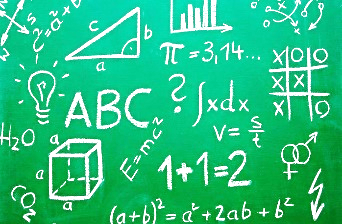 	MATEMATIKAINFORMATIKAOpakuji všechny naučené početní operace v oboru čísel do 1 000 000, sčítám, odčítám, násobím a dělím desetinná čísla. Geometrie – osa souměrnosti, rýsuji podle zadání.Každý den si napíšeme malý testík na početní operace, které už známe.Procvičuji si početní operace, převody jednotek, výpočty obvodů a obsahů.	MATEMATIKAINFORMATIKAOpakuji všechny naučené početní operace v oboru čísel do 1 000 000, sčítám, odčítám, násobím a dělím desetinná čísla. Geometrie – osa souměrnosti, rýsuji podle zadání.Každý den si napíšeme malý testík na početní operace, které už známe.Procvičuji si početní operace, převody jednotek, výpočty obvodů a obsahů.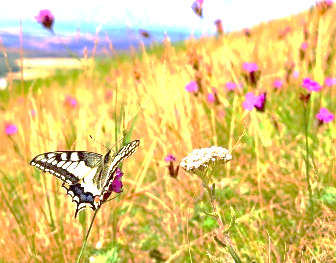 PŘÍRODNÍ VĚDY  Projektový den – tvoříme si třídní Sluneční soustavu.Ve středu 2. 6. si v rámci projektu vytvoříme Sluneční soustavu.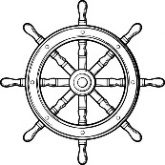 PŘÍRODNÍ VĚDY  Projektový den – tvoříme si třídní Sluneční soustavu.Ve středu 2. 6. si v rámci projektu vytvoříme Sluneční soustavu.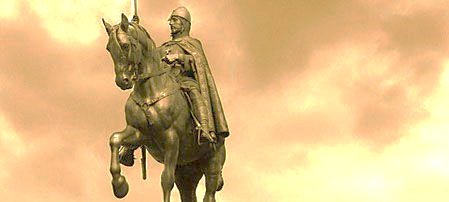 SPOLEČENSKÉ        VĚDYUzavíráme téma 2. světové války.Informace k tématu na GC, zápisky a materiály v sešitě.Ve čtvrtek 3. 6. si napíšeme výstupní test na téma 2. světová válka.V úterý 1. 6. si společně projdeme QR hru Operace Anthropoid na Praze 8.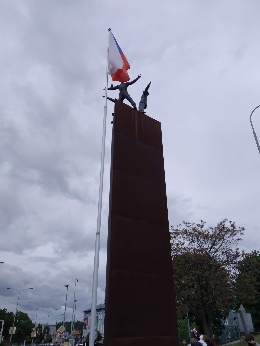 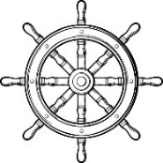 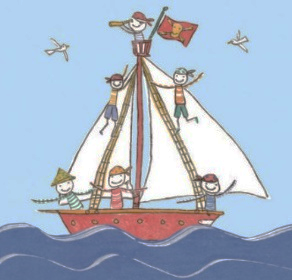 VÝCHOVYTV, VV, PČ, HV, OSV v rámci projektových hodin podle zadaných témat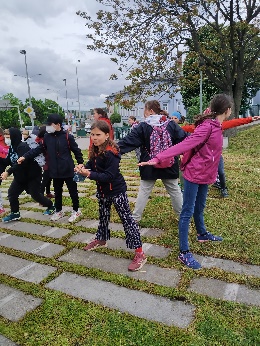 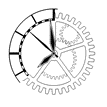 